Сдемте чудеса на светаСдемте чудеса на вселената (или Сдемте чудеса на Древния свят) е известен списък от най-известните забележителности, плод на античната култура.Първата идеиа за събиране на чудесата на древния свят в списък, може да се каже, че е на Херодот, който впечатлен от Египетските пирамиди и Вавилон, смята че това са най-значителните постижения на хората до това време. Сдемте чудеса, които ние познаваме за първи път са написани и оценени, като най-великите човешки творения, от Антипатър от Сидон, който е бил главен библиотекар в Александрийската библотека. По-късно е имало и няколко други списъка, както и предложения да бъдат добавени много други забележителности, като Колизеума, Капитолия, Ноевия ковчег, но в крайна сметка всички ние познаваме именно списъка на Антипатър.Малко известен вакт е, че това което ние наричаме сега „чудеса“ (на гръцки: Θαυματα – чудеса) в първия списък се наричат Θεαματα – гледки; неща, които се виждат (от гр.θεα – гледка).Ето Чудесата на света, изброени в реда на тяхното създаване.Египетски пирамиди (2575 – 2465 пр. Хр.) Това са пирамидите на фараоните Хуфу (Хеопс), Хефрен и Микерин. Намират се в Гиза, Египет.Висящи градини на Вавилон (8 – 6 век пр. Хр.). Построени са от Навуходоносор. Областта се намира в днешен Ирак.Статуя на Зевс Олимпийски (430 пр. Хр.). Построена от древногръцкия скулптор Фидий.Храм на Артемида в Ефес (550 пр. Хр.). Построен по заповед на цар Крез. Намира се в днешен Ефес в Турция.Мавзолей в Халикарнас (353-351 пр. Хр.). Гробница на цар Мавзол – владетеля на Кария. Намира се в Халикарнас, град Бодрум в днешна Турция.Родоски колос (292-280 пр. Хр.). Масивна статуя, посветена на бог Хелиос. Намирала се е в залива на о.Родос.Александрийски фар (280 пр. Хр.). Фарът се е намирал в Александрия и е издигнат от Сострат Книдски.От всички чудеса на сфета, единственото оцеляло до наши дни са Египетските пирамиди, намиращи се в Гиза. Те са и най-древният паменик. Най-кратко е съществовал Родоския колос, който се е разрушил само половин век след построяването си при земетресение. Съществоват и исвестни съмнения за съществуването и точното местоположение на Висящите градини на Вавилон.В документа има допуснати правописни грешки. Поправете ги!Подравнете съдържанието на документа на двете граници и приложете сричкопренасяне.Втория абзац от текста го разделете на две колони.Поставете номерация пред всички седем чудеса.Задайте шрифт Times New Roman и размер 12 пункта за целия текст. Имената в документ форматирайте с различен стил от останалия текст.Поставете Горно и долно постоянно заглавие, като в горното впишете „Седемте чудеса на света“, а в долното: Редактиран документ и в коментар вмъкнете вашето име.Поянете думите Колизеума, Капитолия, Ноевия ковчег – с бележки под линия.Ако сте работили правилно ще получите следния документ: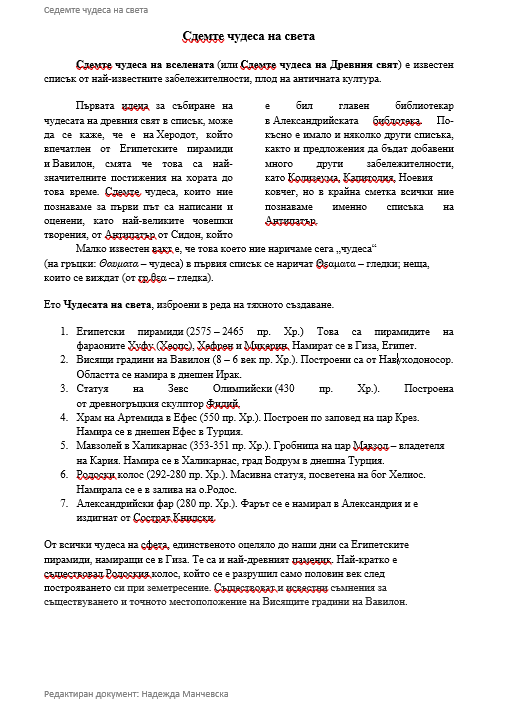 